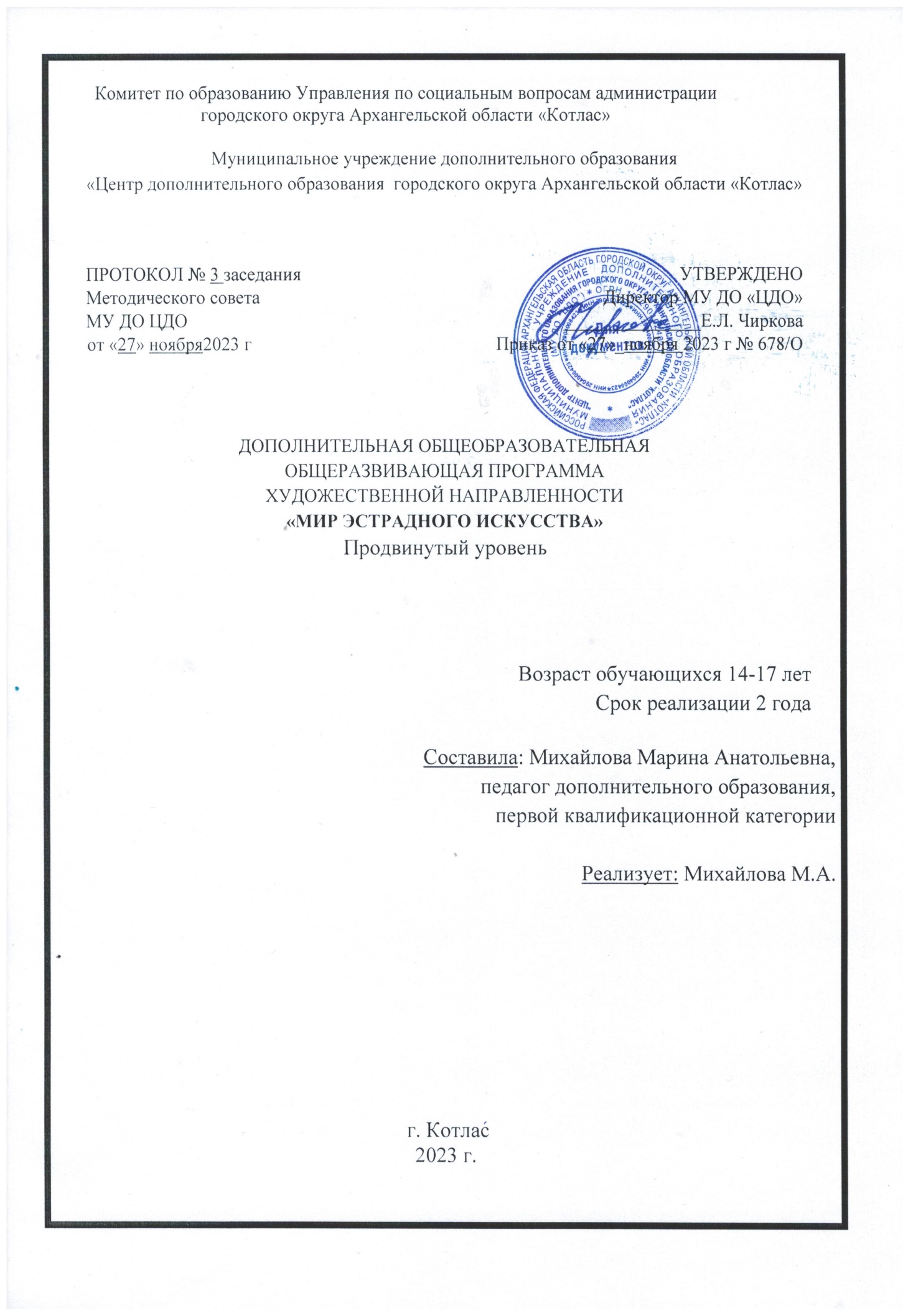 ПОЯСНИТЕЛЬНАЯ ЗАПИСКАОгромное эмоциональное воздействие на развивающегося человека в семье, школе и обществе оказывает музыка. Развитие музыкального вкуса, эмоциональной отзывчивости в детском возрасте создает фундамент музыкальной и вокальной культуры человека, как части его общей духовной культуры в будущем. Для детей и подростков возможностью выразить себя в мире музыкального творчества становится песня. Песня – форма художественного отображения жизни, форма общения людей. С детства, по мере развития музыкального слуха и голосового аппарата человек начинает пользоваться певческим голосом. Именно голос помогает человеку общаться с окружающим миром, выражать свое отношение к различным явлениям жизни…С раннего возраста дети чувствуют потребность в эмоциональном общении, испытывают тягу к творчеству. Приобщение детей к певческому искусству способствует развитию их творческой фантазии, погружает в мир поэзии и драматического искусства. Данная деятельность не просто раскрепощает ребенка, она дает ему возможность раскрыть свои творческие задатки и личностные качества, получить удовлетворение от этой деятельности.В последние десятилетия особенно возрос интерес общества к эстраде и эстрадному исполнительству, как к новому виду вокального искусства среди детей и молодежи. Центральное телевидение демонстрирует широкому кругу телезрителей крупные проекты в этом направлении. Естественным образом возникла потребность в профессиональной подготовке обучающихся.  И это неслучайно, т.к. эстрадное пение развивает художественный вкус детей, расширяет и обогащает их музыкальный кругозор, способствует повышению культурного уровня и интеллекта. Программа «Мир эстрадного искусства» продвинутого уровня рассчитана на детей, успешно освоивших дополнительные общеобразовательные общеразвивающие программы стартового и базового уровней и решивших продолжить свое обучение с целью практического овладения голосом для концертной и дальнейшей профессиональной деятельности.       Дополнительная общеобразовательная общеразвивающая программа «Мир эстрадного искусства» по направленности является художественной. Программа разработана на основании:Федеральный закон от 29 декабря 2012 г. № 273-ФЗ «Об образовании в Российской Федерации»,Федеральный закон Российской Федерации от 14.07. 2022 № 295-ФЗ «О внесении изменений в Федеральный закон «Об образовании в Российской Федерации»,Концепция развития дополнительного образования детей до 2030 года (распоряжение Правительства РФ от 31 марта 2022 г. N 678-р),Порядок организации и осуществления образовательной деятельности по дополнительным общеобразовательным программам (приказ Министерства просвещения Российской Федерации от 27 июля 2022 № 629),Профессиональный стандарт «Педагог дополнительного образования детей и взрослых» (утверждён приказом Министерства труда России от 22 сентября 2021г. № 6 652н),Методические рекомендации по проектированию дополнительных общеразвивающих программ (включая разноуровневые программы) (письмо министерства образования и науки РФ от 18.11.2015 года № 09-3242),Методические рекомендации по проектированию дополнительных общеразвивающих программ нового поколения (включая разноуровневые программы в области физической культуры и спорта (ФГБУ «Федеральный центр организационно-методического обеспечения физического воспитания) (2021 год),Санитарно-эпидемиологические требования к организациям воспитания и обучения, отдыха и оздоровления детей и молодежи СП 2.4. 3648-20 (постановление Главного государственного санитарного врача РФ от 28.09.2020 г. № 28),Методические рекомендации федерального государственного бюджетного научного учреждения «Институт изучения детства, семьи и воспитания» «Разработка и реализация раздела о воспитании в составе дополнительной общеобразовательной общеразвивающей программы» (2023г.)Методические рекомендации по формированию механизмов обновления содержания, методов и технологий обучения в системе дополнительного образования детей, направленных на повышение качества дополнительного образования детей, в том числе включение компонентов, обеспечивающих формирование функциональной грамотности и компетентностей, связанных с эмоциональным, физическим, интеллектуальным, духовным развитием человека, значимых для вхождения российской федерации в число ведущих стран мира по качеству общего образования, для реализации приоритетных направлений научно-технологического и культурного развития страны (29.09.2023г.)Устав МУ ДО «ЦДО».Актуальность данной программы связана с формированием у детей устойчивого интереса к социально значимым видам деятельности, которые в ходе занятий закрепляются выработкой умений, навыков и операциональных действий. Программа предусматривает формирование музыкально технической и интеллектуальной базы для освоения более сложного музыкального материала, в различных вокальных жанрах, стилях и техниках, отношения к исполняемому произведению и осознанного решения для преодоления возникающих художественных и технических трудностей. Актуальность программы определена также запросом со стороны обучающихся и их родителей. Новизна подхода к обучению по программе состоит в том, что каждый обучающийся выбирает её осознанно, поставив перед собой задачу подготовки к поступлению в профессиональное учебное заведение или дальнейшего совершенствования игровых навыков, полученных в процессе обучения. Большое внимание уделяется и концертно-исполнительской деятельности – так как любое выступление — это определённый опыт работы на сцене и развитие сценической культуры. Занятия и работа на сцене проходят как индивидуально, так и по небольшим группам.     	Педагогическая целесообразность Занятия вокалом развивают художественные способности детей, формируют эстетический вкус, улучшают физическое развитие и эмоциональное состояние детей. В основу образовательной программы студии положен метод щадящего обучения пению. В программе учитываются индивидуальные особенности и физиологические возможности голоса ребёнка, его возрастные и индивидуальные характеристики. Так же приобщение к музыкальному искусству способствует воспитание нравственно-эстетических чувств, формированию взглядов, убеждений и духовных потребностей детей. В современных условиях социально-культурного развития общества главной задачей образования становится воспитание растущего человека как культурно исторического объекта, способного к творческому саморазвитию, самореализации и саморегуляции.Цель программы: практическое овладение голосом для дальнейшей профессиональной концертной деятельности.        Задачи программы:        Обучающие:технике вокала различных жанровосновам охраны трудаосновам истории вокального искусстваобучить необходимым вокально-техническим и исполнительским навыкам эстрадного исполнительства с учетом специфики и своеобразия данного жанрараскрыть индивидуальный тембр звучания голоса использовать межпредметные связи,выработать у обучающихся потребность в вокальном исполнении на высоком художественном уровнеРазвивающие: расширить общий кругозор, на основе исполнения лучших образцов отечественной и зарубежной песенной культуры.развить творческие способности у уч-сяВоспитывающие:ответственность за творческий результат, умение работать в коллективе, воспитать трудолюбие, целеустремлённость в достижении поставленных целейвоспитать у обучающихся эстрадные навыки поведения на сцене.Предметные: • закрепление углубленных знаний по выбранному профилю исполнительства; • закрепление умения внимательно и точно прочитывать авторский текст; • интеграция полученных ранее знаний в различных курсах музыкально-теоретических дисциплин, для решения музыкально исполнительских задач; • расширение знаний об основных стилистических направлениях, особенностях жанров и эпох, представленных в творчестве различных композиторов; • продолжение развития исполнительских, слуховых навыков и умений: чтения с листа; пение в ансамбле; самостоятельного музицирования; преодоления технических трудностей; работы над созданием художественного образа, выразительности звучания музыкальных произведений. Метапредметные: • обучение методам создания условий для самостоятельной деятельности; • развитие умения использовать приобретённые знания и навыки, самостоятельно их концентрировать и выражать в творческой деятельности; • развитие эффективных способов решения проблем творческого и поискового характера в процессе восприятия, исполнения, анализа музыкальных произведений; • развитие учебно-познавательных навыков и умений целеполагания, планирования, анализа, рефлексии и самооценки своей деятельности; • развитие мотивации на дальнейший выбор пути своего профессионального или любительского развития в избранном виде деятельности; Личностные: • воспитание у детей культуры сольного и ансамблевого музицирования, стремления к практическому использованию приобретенных знаний, умений и навыков вокального исполнительства. • обучение творческо-продуктивной деятельности в избранном виде специализации предметной области; • воспитание доброжелательности, эмоционально-нравственной отзывчивости, сопереживания чувствам других людей;  • воспитание уважительного отношения к культуре других народов, умения ориентироваться в культурном многообразии окружающей действительности.Возможность использования программы в других учреждениях: данная программа реализуется на базе учреждения МУДО «Центр дополнительного образования» городского округа Архангельской области «Котлас»     	Отличительная особенность программы является использование комплексной методики освоения обучающимися различных форм работы с массовой аудиторией, соединение навыков актёрского пения с техникой речи и элементами актерского мастерства.  Предусматривается дифференцированный подход к обучению, учет индивидуальных психофизиологических особенностей обучающихся.  Репертуар предлагается педагогом с учетом возрастных и психологических особенностей детей, а также их вокальных данных.  Дополнительная общеразвивающая программа «Мир эстрадного искусства» относится к продвинутому уровню обучения.   Программа позволяет улучшить вокальные навыки обучающихся полученные на стартовом и базовом уровне обучения и повысить творческих потенциал.Учебный материал открывает перспективы творческого применения, активности в самостоятельной деятельности, позволяет сформировать навыки не только решения творческих, художественных и исполнительских задач, но и самостоятельной постановки цели и выбора программы действий. В программе внимание уделяется поп-музыке, року, который имеет большое количество направлений – от «лёгких жанров» (рок-н-ролл, поп-рок), до брутальных и агрессивных жанров (дэт-метала и грайндкора), джазу.В основе процесса обучения эстрадному пению лежат следующие педагогические принципы: -постепенность и последовательность в овладении мастерством пения; - единство художественно-эстетического и технического развития учащихся; - использование музыкально-образного, ассоциативного мышления; - индивидуальный подход к обучающемуся. Принцип индивидуального подхода особенно важен, так как эстрадное пение отличается многообразием индивидуальных исполнительских манер.  	Сроки и этапы реализации программы:Программа «Мир эстрадного искусства» рассчитана на 2 года обучения, 36 часов в год, 72 часа за 2 года обучения на каждого обучающегося.   	 Режим занятий: занятия проводятся 2 раза в неделю по 30 минут.Адресат программы: Программа предназначена для обучающихся 14-17 лет. Характеристика обучающегося по программе.14-17 лет - это достаточно большой отрезок времени, за который обучающиеся проходят путь от младшего подросткового возраста до старшего.Важнейшим содержанием психического развития младших подростков становится развитие самосознания, возникает интерес к своей собственной личности, к выявлению своих возможностей и их оценке. Центральным и специфичным новообразованием этого возраста является возникновение чувства взрослости. Данное новообразование самосознания становится стержневой особенностью личности. Именно оно как бы включает специфическую социальную активность младших подростков: они становятся восприимчивы к усвоению норм, ценностей и способов поведения, существующим в мире взрослых и в их отношениях. Именно в этом возрасте происходит сознательное усвоение ценностей. В этот возрастной период происходит изменение характера познавательной деятельности учащихся, они становятся способными к более сложному аналитико-синтетическому восприятию предметов и явлений. Внимание становится более организованным, все больше выступает его преднамеренный характер. Развивается способность к абстрактному мышлению. Формируется способность самостоятельно мыслить, рассуждать, сравнивать, делать относительно глубокие выводы и обобщения.Старший подростковый возраст является переходным от подростничества к юности. Этот период имеет свои психолого-возрастные особенности. Среди актуальных потребностей старших подростков можно выделить следующие: потребность в самопознании, в самооценке, в самоопределении, в самовоспитании, в психологической и эмоциональной независимости, в достижении определенного социального статуса. В связи с развитием самосознания усложняется отношение к себе. Если раньше подростки судили о себе категорично, прямолинейно, то теперь они делают это более тонко. Если у младших подростков ведущей деятельностью было интимно-личностное общение со сверстниками, то у старших острота восприятия сверстников притупляется. Больший интерес вызывают взрослые, чей опыт, знания помогают ориентироваться в вопросах, связанных с будущей жизнью. Будущее же интересует старших подростков в первую очередь с точки зрения профессиональной. В этом возрасте решается вопрос о дальнейшей жизни. По существу, от старшего подростка общество требует профессионального самоопределения, хотя и первоначального. При этом подросток должен разобраться в собственных способностях и склонностях, иметь представление о будущей профессии и конкретных способах достижения профессионального мастерства в избранной области. И помочь ему в этом должны взрослые, в том числе и педагог.Подростковый возраст - один из самых сложных возрастных периодов: происходит взросление, перестройка организма. Но для творческого развития - это самый благоприятный возраст. Обучающимся нравится решать проблемные ситуации, находить сходства и различия, определять причину и следствие. Задача педагога – учитывая возрастные особенности детей, сделать учебный процесс познавательным, увлекательным, результативным.Условия набора обучающихся. Данная программа рассчитана для детей прошедших базовый и стартовый уровни обучения. Обучающиеся, имеющие улучшенные способности (одаренные дети) прошедшие стартовый и базовый уровень программы, переводятся на продвинутый уровень обучения. Те дети, которые только пришли на обучение без прохождения «стартового и базового уровня обучения» в соответствии с возрастом (14-17 лет) проходят вступительные испытания.Учебные группы формируются дистанционно при регистрации обучающегося на сайте «Навигатор дополнительного образования Архангельской области» https://dop29.ru/ Обязательно наличие медицинской справки об отсутствии противопоказаний к занятиям вокала (болезни голосового аппарата, сердечно-сосудистой системы и т.д.), или их ограничениям по состоянию здоровья. Форма обучения: очная; возможно обучение с использованием дистанционных технологий.           Форма организации деятельности обучающихся: индивидуальная, малыми группами.Форма занятий:Учебный материал данной программы распределён по темам, содержание которых дают возможность применять различные виды учебных занятий: традиционные, комбинированные, практические, тренинг по партиям, репетиции, концерты, актерское мастерство, самостоятельная работа, работа в группах, слушание и анализ музыкальных произведений, импровизация.Особое место в организации детской музыкальной деятельности занимает комплекс мероприятий, которые не только повышают исполнительский уровень обучающихся, но и помогают решать важные нравственно-эстетические задачи воспитания: концертная деятельность, участие в конкурсах, фестивалях, посещение концертов и других музыкальных мероприятий, совместная работа педагога, родителей и детей.В качестве главных методов обучения по программе используются: стилевой и системный подход, метод творчества, метод импровизации и сценического движения.Стилевой подход нацелен на постепенное формирование у поющих осознанного стилевого восприятия вокального произведения, понимание стиля, методов исполнения, вокальных характеристик произведений. Системный подход направлен на достижение целостности и единства всех составляющих компонентов программы – ее тематика, вокальный материал, виды концертной деятельности. Кроме того, системный подход позволяет координировать соотношение частей целого. Творческий метод используется как важнейший художественно-педагогический метод, определяющий качественно результативный показатель ее практического воплощения. Творчество уникально, оно присуще каждому ребенку и всегда ново. В совместной творческой деятельности педагога и членов вокальной студии проявляется неповторимость и оригинальность, индивидуальность, инициативность, особенности мышления и фантазии. Метод импровизации и сценического движения. Требования времени – умение держаться и двигаться на сцене, умелое исполнение вокального произведения, раскрепощенность перед зрителями и слушателями. Всё это дает обучающимся умело вести себя на сцене, владеть приемами сценической импровизации, двигаться под музыку в ритме исполняемого репертуара. Использование данного метода поднимает исполнительское мастерство на более высокий уровень, ведь приходится следить не только за голосом, но и телом.Помимо данных методов используются:Словесный (рассказ, беседа, объяснение) Наглядный (наблюдение, демонстрация)Репродуктивный (повторение за педагогом)Практический (упражнения воспроизводящие и творческие) Эмоциональный (подбор ассоциаций, образов, художественные впечатления). Каждое занятие строится по схеме:дыхательная гимнастика;речевые упражнения;распевание;работа над произведением;концертная постановка номера;анализ занятия;задание на дом.Формы подведения итогов реализации программытворческий экзамен, зачёт, годовой отчетный концерт,фестиваль,присвоение званий «Лучший артист эстрады».Контроль знаний, умений и навыков обучающихся обеспечивает оперативное управление учебным процессом и выполняет обучающую, проверочную, воспитательную и корректирующую функции. Разнообразные формы контроля успеваемости обучающихся позволяют объективно оценить успешность и качество образовательного процесса. В процессе реализации программы применяются следующие виды контроля:текущий - осуществляется в повседневной работе с целью проверки усвоения предыдущего материала и выявления пробелов в знаниях обучающихся. тематический - осуществляется по мере прохождения темы, раздела с целью 
систематизирования знаний обучающихся. Этот вид контроля подготавливает обучающихся к зачетным занятиям. промежуточный – проводится в 1 полугодии и в конце обучения.итоговый - анализ результатов выступления обучающихся в рамках мероприятий различного уровня в процессе обучения по программе, проводится в конце учебного года. Промежуточная аттестация определяет успешность развития учащегося и степень освоения им учебных задач на данном этапе.При прохождении итоговой аттестации учащийся должен продемонстрировать знания, умения и навыки в соответствии с программными требованиями.Контроль результата освоения программы отслеживается и оценивается с помощью следующих форм:Опрос.Наблюдение.Прослушивание.Открытое занятие.Творческий отчет.Концертное прослушивание.Выступления.Конкурс.Фестиваль.Эти формы позволяют педагогу и обучающимся увидеть и обсудить результаты своего труда, позволяют педагогу внести изменения в учебный процесс, определить эффективность обучения по программе, создают хороший психологический климат в коллективе.В качестве форм фиксации образовательных результатов могут быть использованы аудиозапись, видеозапись, грамоты, дипломы, фотодокументы.Ожидаемый результат обучения:К концу обучения дети будут знать:основы техники вокала – голосовой и артикуляционных аппарат, типы дыхания, певческая установка, приёмы медленных и быстрых вдохов, основные понятия, основные вокальные приёмы;основы и особенности исполнения рок-музыки - тип атаки звука, как правильно брать дыхание, как работать над звучанием и резонированием;особенности исполнения джаза, блюза, основные приёмы в стиле джаз;основные техники исполнения;особенности исполнения и работы над песней в стиле поп, рок, джаз;зарождение российской эстрадной песни;правила охраны труда;истоки возникновения жанра эстрадной песни за рубежом;действия при чс;специфика русской эстрадной вокальной школы;К концу обучения дети будут уметь:правильно использовать микрофон и следовать правилам поведения на сцене;работать над певческим дыханием и чистым интонированием;держать ровный звук;выполнять упражнения на развитие основных вокальных навыков;соблюдать основную певческую установку;правильно технически и эмоционально исполнять репертуар;правильно передать смысл исполняемого музыкального произведения используя вокальные приёмы, особенности исполнения и техники;применить полученные знания, умения и навыки при исполнении репертуара в разных стилях и направлениях;исполнять песни в различных направления и стилях на сцене, участвовать в конкурсах и фестивалях.УЧЕБНЫЙ ПЛАН Учебно-тематический план 1 года обученияСодержание программы I  года обученияРаздел 1. Вводное занятие (1 час)Теория: инструктаж по охране труда, знакомство с программой обучения, планом работы на год.Практика: прослушивание детских голосов.Раздел 2. Техника вокала (7 часов)2.1. Тема №1 «Физиологические процессы во время пения»Теория: дыхание при пении, неправильное дыхание при пении, единая система голоса и слуха, голосовой аппарат.Практика: упражнение для развития дыхательной мускулатуры, голоса, музыкального слуха, голосового аппарата. 2.2. Тема №2 «Гигиена певческого голоса эстрадного исполнителя при обучении»Теория: форсированный звук, лор-органы на которые нужно обратить внимание, нарушение гигиены голоса, болезни голосового аппарата.Практика: соблюдать и придерживаться всех правил гигиены голосового аппарата при нагрузке на него и при отдыхе.2.3. Тема №3 «Певческая установка эстрадного исполнителя»Теория: правильное положение корпуса, головы, рук и ног.Практика: соблюдение правильности певческой установки при исполнении репертуара и работы над ним.2.4. Тема №4 «Классическая стилевая вокальная техника эстрадного пения»Теория: пение в речевой позиции (естественный метод обучения классической стилевой вокальной технике эстрадного пения – голос работает без усилий)Практика: упражнения на расслабление гортани и артикуляционного аппарата, упражнение на активизацию дыхания, пение staccato и  legato, чередование staccato и legato, дикционные упражнения.Раздел 3 . Техника исполнения поп-музыки (7 часов)3.1. Тема №2 «Развитие эстрадной манеры пения»Теория: музыкальные стили и направления, специфика эстрадного пения, основные стилевые черты понятие «эстрадная песня», приёмы джазовой импровизации, аранжировка эстрадной песниПрактика: прослушивание аудио и примеры выступлений знаменитых артистов в видеоформате, слушание песни в различной обработке. Работа с песнями.  3.2. Тема №2 «Техники эстрадного пения СОУЛ»Теория: понятие «музыкальный стиль», формирование данного музыкального стиля, характерные приёмы – бендинг (подобие «глиссандо»), дёрти-тон, шаут, офф- питч, йодль, субтон. Особенности и технические приёмы звукоизвлечения стиля СОУЛ – «неопределённое взятие нот», специфическая певческая позиция, пассажи (подобие «мелизмов»). Практика: прослушивание аудиозаписей и просмотр видеозаписей знаменитых исполнителей в технике СОУЛ.Раздел 4. История вокального искусства (5 часов)4.1. Тема №1 «Зарождение российской эстрадной песни» Теория: знакомство с истоками русской эстрадной песни в России, этапы становления отечественной эстрады как самостоятельного вида искусства.4.2. Тема №2 «Массовая песня как отражение культурной жизни России XX века»Теория: знакомство с разновидностью песен XX века и их композиторами, появление и формирование жанра массовой песни.4.3. Тема №3 «Истоки возникновения жанра эстрадной песни за рубежом»Теория: познакомить с происхождением песенного жанра за рубежом, определить исторические этапы становления искусства пения.4.4. Тема №4 «Специфика русской эстрадной вокальной школы»Теория: выявить специфику русской эстрадной вокальной школы, познакомить с творчеством знаменитых русских исполнителей песенного жанра.Раздел 5. Концертно-исполнительская деятельность (13 часов) 5.1. Тема №1 «Работа над номерами»Теория: изучение особенностей исполнения выбранного репертуара (направление, стиль, техника, вокальные приёмы), особенности работы над коллективными номерами.Практика: разучивание нового репертуара, особенности исполнения выбранного произведения определить атаку звука, вокальные приёмы, особенности исполнения и певческого дыхания, артикуляционную и дикционную работы, переходы. Работа над трудными местами в песне. Формирование полностью образа песни при помощи голоса и сценического мастерства. Работа над сценическим образом, эмоциональной подачей песни, техникой исполнения, работа на сцене над сольным и ансамблевым номерами, а также дуэтами и трио.5.2. Тема №3 «Концерты и конкурсы»Теория: правила поведения во время концерта (конкурса) и выступлений других участников, правила психологического настроя перед выступлением, особенности оценивания конкурсантов членами жюри.Практика: выступление в мероприятиях учреждения, концертах студии и участие в различных конкурсах – фестивалях всероссийского и международного уровня за пределами города.Раздел 6. Аттестация (3 часа)  6.1. Тема №1 «Зачёт»Теория: физиологические процессы во время пения, гигиена певческого голоса, певческая установка эстрадного исполнителя, проведение консультации по изученным темам.Практика: выполнение упражнений на совершенствование основных певческих навыков.6.2. Тема №2 «Творческий экзамен»Практика: исполнение изученного репертуара перед членами комиссии в течении обучения по данному модулю6.3. Тема №3 «Годовой отчётный концерт»Практика: репетиции на сцене, выступление с сольным номером по изученному материалу, выступление в коллективных номерахУчебно-тематический план 2 года обученияСодержание программы II года обученияРаздел 1. Вводное занятие, прослушивание (1 час)Теория: инструктаж по охране труда.Практика: прослушивание детских голосовРаздел 2. Техника исполнения рок-музыки (7 часов)2.1. Направления в рок-музыкеТеория: история возникновения рока; жанры рок-музыки – танцевальный рок-н-ролл, поп-рок, брит-поп, дэт-метал и хард-рок. Исполнители рок-музыки.Практика: слушание аудиозаписей популярных рок-исполнителей2.2. Современные вокальные техники: «growl», «scream», «rattle» Теория: понятия «growl», «scream», «rattle» техника исполнения приёмов.Практика: просмотр видеофайлов с демонстрацией данных техник.2.3. Работа над особенностями исполненияТеория: техника певческого дыхания в роке, атака звука, резонация, звучаниеПрактика: работа над правильным певческим дыханием, атакой звука, плотным и ровным звучанием.Раздел 3. История вокального искусства (7 часов)3.1. Тема №5 «Характеристика вокальной эстрадной музыки»Теория: вокальная музыка и её стили3.2. Тема №6 «Воплощение стилевых особенностей в вокально-эстрадном искусстве»Теория: знакомство с основными стилевыми особенностями при работе с разными направлениями в вокально – эстрадном искусстве. 3.3. Тема №1 «Специфика применения классической техники эстрадного пения «СОУЛ»                                        Теория: познакомить с творчеством знаменитых русских исполнителей песенного жанра3.4. Тема №2 «Рок-музыка в контексте западной культуры XX века»                                               Теория: истоки развития рок-музыки, знакомство с её исполнителями. 3.5. Тема №3 «Становление искусства джаз».  Теория: возникновение джаза, знакомство с основателем направления «джаз» в России и за рубежом, «джазовая импровизация», особенности исполнения.Раздел 4. Концертно-исполнительская деятельность (16 часов) 4.1. Тема №1 «Работа над номерами»Теория: особенности исполнения джаза, его направления – основные приёмы, используемые при исполнении, создание сценического образа.Практика: разучивание репертуара в стиле джаз, исполнение с использованием вокальных приёмов и техник, работа на сцене. Подготовка коллективных номеров для вступления на годовом отчётном концерте.4.2. Тема №3 «Концерты и конкурсы» Практика: участие в различных конкурсах – фестивалях, подготовка и выступление на годовом отчётном концерте студии. Исполнение песен в стиле джаз и работа над ними, выбрать для обучающихся более подходящий вид джаза. Выступление ансамблем на годовом концертеРаздел 5. Аттестация (5 часов)  5.1. Тема №1 «Зачёт»Теория: основные черты джазовой музыки, особенностями исполнения джаза5.2. Тема №2 «Творческий экзамен»Практика: исполнение изученного репертуара перед членами комиссии по окончанию обучения по программе продвинутого уровня «Мир эстрадного искусства» с дальнейшим выведением итоговой оценки обучающегося.5.3. Тема №3 «Годовой отчётный концерт»Практика: репетиции на сцене, выступление с сольным номером по изученному материалу, выступление в коллективных номерах.КАЛЕНДАРНЫЙ  ГРАФИК ПЕРВОГО  ГОДА ОБУЧЕНИЯКоличество учебных недель: 36Количество учебных дней: 72Даты начала и окончания учебных периодов/модулей:1 сентября-31 маяПродолжительность каникул: 01 июня – 31 августа КАЛЕНДАРНЫЙ  ГРАФИК ПЕРВОГО  ГОДА ОБУЧЕНИЯКоличество учебных недель: 36Количество учебных дней: 72Даты начала и окончания учебных периодов/модулей:1 сентября-31 маяПродолжительность каникул: 01 июня – 31 августа Условия реализации программы:Кадровое обеспечение программы:  образовательный процесс реализует педагог дополнительного образования, имеющий педагогическое и музыкальное образование, соответствующее профилю деятельности в соответствии с профессиональным стандартом.  Примерный репертуарный планАссоль «Солнечная дорога».Любовь Владимирова «Красками разными»Кузина Полина «В сердце музыку впусти».Шоу-группа «Волшебники двора» «Ивана - Купала».Алла Николица – «Миллион шагов».Диана Прокопив - «Корабль мечты».Софья Фисенко – «Душа».Шоу-группа «Волшебники двора» - «Считай звёзды».Детская «Милая, добрая, нежная»Полина Гагарина «Кукушка»Юлия Началова «Герой не моего романа»Юлия Началова «Луч солнца золотого»QUEEN «We will Rock you»QUEEN «Show must go on»Группа Aerosmith «I Don't Want to Miss a Thing»Группа Кино «Звезда по имени солнце»Аделина Моисеева «Valeria»Лариса Долина «Весь этот джаз»*В репертуар могут быть включены музыкальные произведения известных зарубежных и российских исполнителей, а также детские песни в джазовой и рок обработкеВОСПИТАНИЕ1.Цель, задачи, целевые ориентиры воспитания детей    Целью воспитания является: развитие личности, самоопределение и социализация детей на основе социокультурных, духовно-нравственных ценностей и принятых в российском обществе правил и норм поведения в интересах человека, семьи, общества и государства, формирование чувства патриотизма, гражданственности, уважения к памяти защитников Отечества и подвигам  Героев Отечества, закону и правопорядку, человеку труда и старшему поколению, взаимного уважения, бережного отношения к культурному наследию и традициям многонационального народа Российской Федерации, природе и окружающей среде (Федеральный закон от 29.12.2012 № 273-ФЗ «Об образовании в Российской Федерации», ст. 2, п. 2).    Задачами воспитания по программе являются: — усвоение детьми знаний норм, духовно-нравственных ценностей, традиций вокальной культуры; информирование детей, организация общения между ними на содержательной основе целевых ориентиров воспитания; — формирование и развитие личностного отношения детей к занятиям вокала, к собственным нравственным позициям и этике поведения в учебном коллективе; — приобретение детьми опыта поведения, общения, межличностных и социальных отношений в составе учебной группы, применение полученных знаний, организация активностей детей, их ответственного поведения, создание, поддержка и развитие среды воспитания детей, условий физической безопасности, комфорта, активностей и обстоятельств общения, социализации, признания, самореализации, творчества при освоении предметного и мета предметного содержания программы.    Целевые ориентиры воспитания детей по программе: - воспитание уважения к художественной культуре, искусству народов России; - развитие восприимчивости к разным видам искусства - развитие интереса к истории вокального искусства, достижениям и биографиям мастеров; - развитие ответственности; - формирование воли и дисциплинированности в творческой деятельности; - формирование опыта творческого самовыражения в искусстве, заинтересованности в презентации своего творческого продукта, опыта участия в концертах, конкурсах, мероприятиях и т.д. - формирование стремления к сотрудничеству, уважению к старшим; - формирование опыта художественного творчества как социально значимого;2. Формы и методы воспитания   Решение задач информирования детей, создания и поддержки воспитывающей среды общения и успешной деятельности, формирования межличностных отношений на основе российских традиционных духовных ценностей осуществляется на каждом из учебных занятий. Ключевой формой воспитания детей при реализации программы является учебное занятие и их взаимодействий на занятиях в группах. А также в  подготовке к концертам,  мероприятиям учреждения и  при подготовке к участию в конкурсах и фестивалях различного уровня.   Получение информации о   подготовке к выступлению и об основных вокальных понятиях, является источником формирования у детей сферы интересов, этических установок, личностных позиций и норм поведения.  Так же очень важно, привлекать детей к самостоятельному поиску, сбору, обработке, обмену необходимой информации.   Практические занятия детей такие как вокальный ансамбль, репетиции, концерты, конкурсы – способствуют усвоению и применению правил поведения и коммуникации, формированию конструктивного и позитивного отношения к событиям, в которых они участвуют, к членам своего коллектива.  В коллективных творческих делах проявляются и развиваются личностные качества: эмоциональность, активность, нацеленность на успех, готовность к командной деятельности и взаимопомощи. Итоговые занятия: предметные зачёты, концерты, творческие экзамены по эстрадному вокалу способствуют закреплению ситуации успеха, развивают рефлексивные и коммуникативные умения, ответственность, благоприятно воздействуют на эмоциональную сферу детей.  В воспитательной деятельности с детьми по программе используются методы воспитания:-   метод убеждения (рассказ, разъяснение, внушение), -  метод положительного примера (педагога и других взрослых, детей); -  метод упражнений (приучения);-  методы одобрения и осуждения поведения детей, педагогического требования  (с учётом преимущественного права на воспитание детей их родителей законных представителей), индивидуальных и возрастных особенностей детей младшего возраста и стимулирования, поощрения (индивидуального и публичного); - метод переключения в деятельности; - методы руководства и самовоспитания, развития самоконтроля и самооценки детей в воспитании; - методы воспитания воздействием группы, в коллективе3. Условия воспитания, анализ результатов  Воспитательный процесс осуществляется в условиях организации деятельности детского коллектива на основной учебной базе реализации программы в организации дополнительного образования детей в соответствии с нормами и правилами работы организации, а также на выездных базах, площадках, мероприятиях в других организациях с учётом установленных правил и норм деятельности на этих площадках. Индивидуальная работа с обучающимися и родителями (законными представителями). Для достижения задач воспитания при реализации образовательной программы в учреждении создаются и поддерживаются все необходимые условия физической безопасности, комфорта, активностей детей и обстоятельств их общения, социализации, признания, самореализации, творчества.  Для организации воспитательной деятельности с детьми, имеющими особые образовательные потребности (дети с инвалидностью и ОВЗ и др.) используются особые методы и средства такие, как индивидуальных подход, средства наглядности, метод демонстрации педагогом, фонетический метод и т.п., направленные на установление эмоционально-положительного взаимодействия с окружающими, формирование доброжелательного отношения к ним всех участников детского объединения. Для обеспечения психолого-педагогической поддержки детей, педагог выстаивает тесное взаимодействие с родителями.   Анализ результатов воспитания проводится в процессе педагогического наблюдения за поведением детей, их общением, отношениями детей друг с другом, в коллективе, их отношением к педагогам, к выполнению своих заданий по программе.      Анализ результатов воспитания по программе не предусматривает определение персонифицированного уровня воспитанности, развития качеств личности конкретного ребёнка, обучающегося, а получение общего представления о воспитательных результатах реализации программы, продвижения в достижении определённых в программе целевых ориентиров воспитания, влияние реализации программы на коллектив обучающихся: что удалось достичь, а что является предметом воспитательной работы в будущем.4. Календарный план воспитательной работыОценочные средстваСПИСОК НОРМАТИВНО-ПРАВОВЫХ ДОКУМЕНТОВФедеральный закон от 29 декабря 2012 г. № 273-ФЗ «Об образовании в Российской Федерации»,Федеральный закон Российской Федерации от 14.07. 2022 № 295-ФЗ «О внесении изменений в Федеральный закон «Об образовании в Российской Федерации»,Концепция развития дополнительного образования детей до 2030 года (распоряжение Правительства РФ от 31 марта 2022 г. N 678-р),Порядок организации и осуществления образовательной деятельности по дополнительным общеобразовательным программам (приказ Министерства просвещения Российской Федерации от 27 июля 2022 № 629),Профессиональный стандарт «Педагог дополнительного образования детей и взрослых» (утверждён приказом Министерства труда России от 22 сентября 2021г. № 6 652н),Методические рекомендации по проектированию дополнительных общеразвивающих программ (включая разноуровневые программы) (письмо министерства образования и науки РФ от 18.11.2015 года № 09-3242),Методические рекомендации по проектированию дополнительных общеразвивающих программ нового поколения (включая разноуровневые программы в области физической культуры и спорта (ФГБУ «Федеральный центр организационно-методического обеспечения физического воспитания) (2021 год),Санитарно-эпидемиологические требования к организациям воспитания и обучения, отдыха и оздоровления детей и молодежи СП 2.4. 3648-20 (постановление Главного государственного санитарного врача РФ от 28.09.2020 г. № 28),Методические рекомендации федерального государственного бюджетного научного учреждения «Институт изучения детства, семьи и воспитания» «Разработка и реализация раздела о воспитании в составе дополнительной общеобразовательной общеразвивающей программы» (2023г.Методические рекомендации по формированию механизмов обновления содержания, методов и технологий обучения в системе дополнительного образования детей, направленных на повышение качества дополнительного образования детей, в том числе включение компонентов, обеспечивающих формирование функциональной грамотности и компетентностей, связанных с эмоциональным, физическим, интеллектуальным, духовным развитием человека, значимых для вхождения российской федерации в число ведущих стран мира по качеству общего образования, для реализации приорСПИСОК ИНФОРМАЦИОННЫХ РЕСУРСОВ1.Андреева И. Н. Эмоциональные особенности творческой личности / И.Н. Андреева // Психология. –2003. –No 1.2.Бархатова И. Б. Гигиена голоса для певцов: учебное пособие / И. Б. Бархатова. -Санкт-Петербург [и др.]: Лань: Планета музыки, 2015.3. Белоброва Е.Ю. Обучение эстрадному вокалу/ Е.Ю. Белоброва. - М., 2008.4. Вербов А. М. Техника постановки голоса5. Дмитриев Л.Б. Основы вокальной методики. - М.: Директ-Медиа, 20146. Зайцева, А.С. Джазовый вокал от блюза до джаз-рока / А.С. Зайцева// Современная музыкальная культура и образование в России Сб. статей. - М.: Издательство «Спутник +», 2010.7. Кадцын, Л.М. Массовое музыкальное искусство XX столетия (эстрада, джаз, барды и рок в их взаимосвязи): учеб. пособ. / Л.М. Кадцын. - Екатеринбург, 2006.8. Кинус Ю. Г. Импровизация и композиция в джазе. Изд. «Феникс», 20089. Клипп, О.Я. История эстрадной и джазовой музыки. - М.: МПГУ, 2014СПИСОК ЛИТЕРАТУРЫ ДЛЯ ОБУЧАЮЩИХСЯ И РОДИТЕЛЕЙБитус А., Битус С. Певческая азбука ребёнка.-Минск: ТетраСистемс, 2007.Бровко В.К. «Битлз» на уроках сольфеджио. – СПб.:Композитор, 2004.Марченко Л.Ю. Лучшие детские песни о разном: вып.2, изд.2-е., -Ростов н/Д: Феникс, 2009.Пьянков В.Г. Песни и хоры для детей. –М., Владос, 2003.Сафронова О.Л. Распевки: Хрестоматия для вокалистов. 2-е изд., стер. –СПб.: Лань, 2011СПИСОК ИНТЕРНЕТ-РЕСУРСОВhttps://deti-online.com/pesni/ Deti Online Детские песниhttp://www.plus-msk.ru.  коллекция минусовок mp3.http://songkino.ru.   Песни из кинофильмов.4. http://www.minusy.ru  Портал минусовок по различным темам.5. http://alekseev.numi.ru  - Песни и музыка для детских коллективов 6. http://x-minus.org  - Коллекций минусов по разным разделам. 7. https://infourok.ru/metodicheskiy-material-trebovaniya-k-vokalistu-3015802.html - Методический материал «требования к вокалисту»http://zaycev.net https://zvooq.onlinehttp://x-minus.me№Наименование разделовКол-во часов 1 годКол-во  часов 2  годВсего часов 1Водное занятие1122Техника вокала5-53Техника исполнения поп-музыки 7-74Техника исполнения  рок- музыки-775История вокального искусства77146Концертно-исполнительская деятельность1316297Аттестация358Итого36ч.36ч.72ч.№ п/пРазделы, темы программыВсего часовТеорияПрактикаФорма аттестации1Вводное занятие10,50,5Прослушивание2Техника вокала 2.1. Тема №1 «Физиологические процессы во время пения»2.2. Тема №2 «Гигиена певческого голоса эстрадного исполнителя при обучении»2.3. Тема №3 «Певческая установка эстрадного исполнителя»2.4. Тема №4 «Классическая стилевая вокальная техника эстрадного пения»752Зачёт3Техника исполнения поп-музыки3.1. Тема №2 «Развитие эстрадной манеры пения»3.2. Тема №1 «Техники эстрадного пения СОУЛ»725Зачёт4История вокального искусства4.1. Тема №1 «Зарождение российской эстрадной песни» 4.2. Тема №2 «Массовая песня как отражение культурной жизни России XX века»4.3. Тема №3 «Истоки возникновения жанра эстрадной песни за рубежом»4.4. Тема №4 «Специфика русской эстрадной вокальной школы»55-Зачёт (опрос)5Концертно-исполнительская деятельность5.1. Тема №1 «Работа над номерами»5.2. Тема №3 «Концерты и конкурсы»13 310Выступления (анализ), практическое занятие  6 Аттестация6.1. Тема №1 «Зачёт»6.2. Тема №2 «Творческий экзамен»6.3. Тема №3 «Годовой отчётный концерт»312Зачёт, творческий экзамен, концертИтого:	36ч.16,519,5№ п/пРазделы, темы программыВсего часовТеорияПрактикаФорма аттестации1Вводное занятие10,50,5Прослушивание2Техника исполнения рок-музыки2.1. Направления в рок-музыке2.2. Современные вокальные техники: «growl», «scream», «rattle» 2.3. Работа над особенностями исполнения734Зачёт3История вокального искусства3.1. Тема №5 «Характеристика вокальной эстрадной музыки»3.2.. Тема №6 «Воплощение стилевых особенностей в вокально-эстрадном искусстве»3.3. Тема №1 «Специфика применения классической техники эстрадного пения «СОУЛ»                                        3.4. Тема №2 «Рок-музыка в контексте западной культуры XX века»                                               3.5. Тема №3 «Становление искусства джаз».  77-Зачёт (опрос)4Концертно-исполнительская деятельность4.1. Тема №1 «Работа над номерами»4.2. Тема №3 «Концерты и конкурсы»16 313Выступления (анализ), практическое занятие  5 Аттестация5.1. Тема №1 «Зачёт»5.2. Тема №2 «Творческий экзамен»5.3. Тема №3 «Годовой отчётный концерт»523Зачёт, творческий экзамен, концертИтого:	36ч.15,520,5№ДатаТемаВремяФорма занятияКол-во часовМесто проведенияФорма контроля1Сентябрь.Вводное занятие15.00Индивидуальное1ч.1Учебный кабинетОпрос2СентябрьСентябрьОктябрьОктябрьНоябрьНоябрьДекабрьТехника вокала 15.00 15.0015.0015.0015.0015.0015.00Индивидуальное7ч.1111111Учебный кабинетЗачёт3ЯнварьЯнварьФевральМартМартАпрельМайТехника исполнения поп-музыки15.0015.0015.0015.0015.0015.0015.00Индивидуальное7ч.1111111Учебный кабинет, актовый залПрактическое занятие4ЯнварьЯнварьФевральФевральМарт МартАпрельИстория вокального искусства15.0015.0015.0015.0015.0015.0015.00Групповое7ч.1111111Учебный кабинетЗачёт5СентябрьОктябрьНоябрьДекабрьДекабрьЯнварьФевральФевральМартМартАпрельМайМайКонцертно-исполнительскаядеятельность15.0015.0015.0015.0015.0015.0015.0015.0015.0015.0015.0015.0015.00Групповое и индивидуальное   13ч.1111111111111Актовый залВыступление, практическое занятие6ДекабрьАпрельМайАттестация15.0015.0015.00Индивидуальное 3ч.111Учебный кабинетЗачёт, творческий экзамен№ДатаТемаВремяФорма занятияКол-во часовМесто проведенияФорма контроля1Сентябрь.Вводное занятие15.00Индивидуальное1ч.1Учебный кабинетОпрос2СентябрьОктябрьНоябрьЯнварь ФевральМарт АпрельТехника исполнения рок-музыки 15.00 15.0015.0015.0015.0015.0015.00Индивидуальное7ч.1111111Учебный кабинетЗачёт3ЯнварьЯнварьФевральФевральМарт МартАпрельИстория вокального искусства15.0015.0015.0015.0015.0015.0015.00Групповое7ч.1111111Учебный кабинетЗачёт5СентябрьОктябрьОктябрьНоябрьНоябрьДекабрьДекабрьЯнварьФевральФевральМартМартАпрельАпрельМайМайКонцертно-исполнительскаядеятельность15.0015.0015.0015.0015.0015.0015.0015.0015.0015.0015.0015.0015.0015.0015.0015.00Групповое и индивидуальное   16ч.1111111111111111Актовый залВыступление, практическое занятие6ДекабрьДекакбрьАпрельМайМайАттестация15.0015.0015.0015.0015.00Индивидуальное 5ч.11111Учебный кабинетЗачёт, творческий экзаменПомещение и оборудованиеСпециальные инструментыи приспособленияДополнительные материалы- отдельный кабинет без реверберации с притоком свежего воздуха, с достаточным освещением в темное время суток.- стол- стулья,- подставка для нот или слов, -учебная меловая доска - инструмент (фортепиано). - высококачественная усилительная и воспроизводящая аппаратура (колонка, микшер)микрофонымузыкальный инструменткомпьютеррабочий материал (аудиофайлы, фонограммы)схемы и наглядные пособия;планы – конспекты занятий; методические указания и рекомендации к практическим занятиям;развивающие и дидактические материалы: дидактические и психологические игры и упражнения; видео материалы.№ п/пНазвание мероприятияСроки Форма проведенияЦели (темы)Практический результат и информационный продукт, иллюстрирующий успешное достижение цели события1Родительское собраниев течение годаТематический вечер Выбор родительского комитета, знакомство родителей с планом обученияВедение протокола2«Правила и культура поведения»сентябрьБеседаИнструктаж по технике безопасности, правилам поведения в ЦДО, на улице, в общественных местахСоблюдение техники безопасности в течение учебного процесса3Чаепитие «Давайте знакомиться»октябрьВечер знакомства детейЗнакомство и сплочениеколлективаФотографии в группе объединения.4 «Охрана певческого голоса» октябрьБеседаУчить правильно использовать свой голос, основные правила. Соблюдать и придерживаться правилам гигиены певческого голоса.Применение на практике5«День матери – прекрасный праздник»ноябрьБеседаВоспитывать любовь и уважение к маме и папе бережное отношение к их труду и заботе.Фотоматериалы6Подготовка  к выступлению на различных концертных и конкурсных площадкахдекабрьБеседаПодготовка сценического образа, вокального номера для выступления на различных мероприятияхПрименение на практике в течение года7Новогодний концерт студиидекабрьКонцерт на уровне учрежденияВоспитать устойчивый интерес к музыке и ответственное отношение к исполнениюФото и видеоматериалы.8.Выезд с детьми и родителями на различные баз отдыхаянварьфевральПоездка на уровне коллективаСплочение коллективаФотоматериалы в группе объединения9.Концертная программа, посвященная празднику 8 мартамартКонцерт на уровне учрежденияВовлекать обучающихся в активную творческую и концертную деятельность Фотоматериалы в группе объединения10.«День победы»майБеседаВоспитывать уважительное отношение к старшим, к героям страны, стремление подражать достойным людям.Фотоматериалы в группе объединения11.Годовой концерт студиимайКонцерт на уровне учрежденияПродемонстрировать уровень музыкальной культуры учащихся, достигнутый в течение учебного годаФото и видеоматериалы.ПоказателиКритерииСтепень выраженности оцениваемого качестваМетоды
диагностики1. Усвоение
детьми знаний
норм, духовно
нравственных
ценностей, традиций, которые
выработало
российское
обществоСоответствие
принятым в
обществе
правилам, традициямВысокий уровень:
• обучающийся знает и понимает правила поведения в обществе, основанные на
духовно-нравственных ценностях и традициях российского общества, народностей
РФ
• имеет соответствующие возрасту знания об историческом и культурном
наследии народов России, традициях, праздниках, памятниках, святынях, религиях
народов России,
• имеет представление о ценности жизни, здоровья, о необходимости
соблюдения правил личной и общественной безопасности,
• имеет представление о значении труда в жизни людей, ориентируется в
основных трудовых (профессиональных) сферах,
• имеет представление об экологической культуре, правилах поведения в
природной среде и по отношению к животному миру.Средний уровень• обучающийся знает, но не всегда понимает и следует правилам поведения в
обществе, основанным на духовно-нравственных ценностях и традициях российского
общества, народностей РФ,
• не в полной мере понимает ценность жизни, здоровья, необходимости
соблюдения правил личной и общественной безопасности,
• имеет отрывочные и путаные представления о значении труда в жизни людей,
знает несколько основных трудовых (профессиональных) сфер,
• знает, но не всегда соблюдает правила поведения в природной среде и по отношению к животному миру.Низкий уровень:
• обучающийся плохо знает и не понимает правила поведения в обществе,
основанные на духовно-нравственных ценностях и традициях российского общества,
народностей РФ,
• очень мало знает об историческом и культурном наследии народов России,
традициях, праздниках, памятниках, святынях, религиях народов России,
• не осознает значимость ценности жизни, здоровья, необходимости
соблюдения правил личной и общественной безопасности,
• не осознает значимость труда в жизни людей, не ориентируется в основных
трудовых (профессиональных) сферах,
• имеет отрывочные знания правил поведения в природной среде и по
отношению к животному миру,
Педагогическое
наблюдение,
беседы с детьми2. Формирование
и развитие
личностного
отношения детей
к этим нормам, ценностям, традициямСоответствие
принятым в
обществе
правилам, традициямВысокий уровень:
• обучающийся осознает себя гражданином РФ, отождествляет себя в соответствии со своей национальностью и местом проживания, разделяет духовно
нравственные ценности, традиции, которые выработало российское общество,
• уважает права, свободы и обязанности гражданина РФ, отрицательно
относится к любой дискриминации людей по социальным, национальным, расовым и
религиозным признакам, терроризму и т.д,
• гордится историческим и культурным наследием народов России и
российского общества
• уважительно относится к памяти предков, традициям, праздникам,
памятникам, святыням и религиям народов России
• уважительно относится к жизни, достоинству, религиозным чувствам представителей всех народов России, уважительно относится к родителям, педагогам, старшим, к людям труда и
защитникам Отечества
• испытывает готовность к оказанию помощи и поддержке нуждающихся в
помощи
• уважительно относится к художественной культуре народов России, мировому
искусству, культурному наследию
• развита восприимчивость к разным видам искусства, ориентация на
творческое самовыражение, реализацию своих творческих способностей в искусстве,
на эстетическое обустройство своего быта, в семье, общественном пространстве
• ориентирован на здоровый образ жизни (здоровое питание, соблюдение
гигиены, режим занятий и отдыха, регулярная физическая активность), на
физическое совершенствование с учётом своих возможностей и здоровья,
• ориентирован на соблюдение и пропаганду здорового образа жизни,
сознательное неприятие вредных привычек (курение, зависимости от алкоголя,
наркотиков и др.), понимание их вреда
• уважительно относится к труду, результатам труда (своего и других людей), к
трудовым достижениям своих земляков, российского народа, испытывает желание и способность к творческому созидательному труду в доступных по возрасту
социально-трудовых ролях
• ориентирован на осознанный выбор сферы профессиональных интересов,
профессиональной деятельности в российском обществе с учётом личных жизненных
планов, потребностей семьи, общества
• понимает влияние социально-экономических процессов на природу, в том
числе на глобальном уровне, своей личной ответственности за действия в природной
среде, неприятия действий, приносящих вред природе, бережливости в
использовании природных ресурсов.
Средний уровень:
• обучающийся понимает, что он гражданин РФ, но не совсем отождествляет
себя в соответствии со своей национальностью и местом проживания, разделяет не
все духовно-нравственные ценности, традиции, которые выработало российское
общество,
• не всегда соблюдает права, свободы и обязанности гражданина РФ, понимает
опасность дискриминации людей по социальным, национальным, расовым и
религиозным признакам, терроризму и т.д, но не всегда следует этим правилам,
• понимает значение исторического и культурного наследия народов России и
российского общества для страны и мира• понимает значение уважительного отношения к памяти предков, традициям,
праздникам, памятникам, святыням и религиям народов России,
• понимает значение уважительного отношения к жизни, достоинству,
религиозным чувствам представителей всех народов России,
• не всегда уважительно относится к родителям, педагогам, старшим, к людям
труда и защитникам Отечества,
• испытывает готовность к оказанию помощи и поддержке знакомых и близких
ему людей
• понимает значение художественной культуры народов России
• частично развита восприимчивость к разным видам искусства, ориентация на
творческое самовыражение, реализацию своих творческих способностей в искусстве,
на эстетическое обустройство своего быта, в семье, общественном пространстве
• понимает значение здорового образа жизни (здоровое питание, соблюдение
гигиены, режим занятий и отдыха, регулярная физическая активность), физического
совершенствования с учётом своих возможностей и здоровья
• понимает необходимость пропаганды здорового образа жизни, вреда для
здоровья вредных привычек (курение, зависимости от алкоголя, наркотиков и др.)
• уважительно относится к труду, результатам труда (своего и других людей), к
трудовым достижениям своих земляков, российского народа,
• понимает важность выбора сферы профессиональных интересов,
профессиональной деятельности с учётом личных жизненных планов, потребностей
семьи,
• не отрицает влияния социально-экономических процессов на природу, в том
числе на глобальном уровне, своей личной ответственности за действия в природной
среде, неприятия действий, приносящих вред природе, бережливости в
использовании природных ресурсов, но не всегда действует на основе этих знаний.
Низкий уровень:
• обучающийся не понимает понятия «Гражданин РФ» и связанных с этим
понятием духовно-нравственных ценностей, традиций, которые выработало
российское общество,
• не знает и не соблюдает права, свободы и обязанности гражданина РФ, не
понимает отрицательного влияния на общество дискриминации людей по
социальным, национальным, расовым и религиозным признакам, терроризму и т.д,
• не понимает значение исторического и культурного наследия народов России
и российского общества,
• не понимает важность уважительного отношения к памяти предков,традициям, праздникам, памятникам, святыням и религиям народов России,
• не понимает важность уважительного отношения к жизни, достоинству,
религиозным чувствам представителей всех народов России,
• не всегда уважительно относится к родителям, педагогам, старшим, к людям
труда и защитникам Отечества,
• не всегда проявляет готовность к оказанию помощи и поддержке
нуждающихся в помощи,
• не понимает значения художественной культуры народов России для
мирового искусства, культурного наследия,
• испытывает избранное предпочтение к разным видам искусства, участвует в
концертной деятельности для реализации своих творческих способностей в
искусстве,
• не ориентирован на здоровый образ жизни (здоровое питание, соблюдение
гигиены, режим занятий и отдыха, регулярная физическая активность), на
физическое совершенствование с учётом своих возможностей и здоровья,
• не ориентирован на пропаганду здорового образа жизни, сознательное
неприятие вредных привычек (курение, зависимости от алкоголя, наркотиков и др.),
• уважительно относится только к своему труду, результатам своего труда,
• осознает необходимость выбора профессиональной деятельности с учётом
личных жизненных планов,
• осознает значимость неприятия действий, приносящих вред природе, бережливости в использовании природных ресурсов.Педагогическое
наблюдение, практическая
деятельность, участие в различных
мероприятиях3. Приобретение
соответствующего
этим нормам, ценностям, традициям
социокультурного
опыта поведения, общения, межличностных и
социальных
отношений, применения
полученных
знанийСоответствие
принятым в
обществе
правилам, традициямВысокий уровень:
• участвует в различных социально-значимых акциях и мероприятиях на уровне
города, учреждения, детского объединения,
• умеет оценивать свое физическое и психологическое состояние, понимает
состояние других людей с точки зрения безопасности,
• умеет сознательно управлять своим состоянием, легко адаптируется в
стрессовой ситуации и детско-взрослом коллективе,Средний уровень:
• периодически участвует в различных социально-значимых акциях и
мероприятиях на уровне учреждения, детского объединения,
• понимает свое физическое и психологическое состояние,
• довольно быстро адаптируется в различных ситуациях и детско-взрослом
коллективе
Низкий уровень:
• очень редко участвует в различных социально-значимых акциях и
мероприятиях на уровне учреждения, детского объединения,
• не умеет анализировать свое физическое и психологическое состояние,
• очень трудно адаптируется в различных ситуациях и детско-взрослом
коллективе,
Педагогическое
наблюдение, практическая
деятельность, оценка
творческих и
исследовательских
работ и проектов, отзывы, интервью, материалы
рефлексии и т. д